Коттедж: Amiralli IVКомфортабельные коттеджи Amiraali, что в переводе на русский язык означает «Адмирал» расположены в центре курорта, недалеко от склонов. Коттедж Amiraali расположен недалеко от горнолыжных склонов. Мимо коттеджа проходит лыжня, а к подъемникам можно спуститься прямо со двора. К коттеджу подходит суровый скалистый лес. В качестве координата двор «Amiraali» украшает большой якорь.Удобства— Фен— Электрическая плита— Утюг— Тостер— Холодильник— Сушилка для вещей— Стиральная машинка— Посудомоечная машина— Посуда— Микроволновая печь— Кофеварка— Камин— Кабельное телевидение— DVD— Доступ в интернет— ЧайникПлощадь: 54 кв.м.Основных мест: 4Дополнительных мест: 2Апартаменты для 2-6 человек. В каждом апартаменте есть 2 спальни, гостиная и мини-кухня, два туалета и сауна. В гостиной – диван-кровать (два спальных места). В коттедже автоматическая вентиляционная система, оригинальное освещение "звездное небо", звуковое оформление в сауне и душевой, застекленная терраса.Разрешено проживание с домашними любимцами.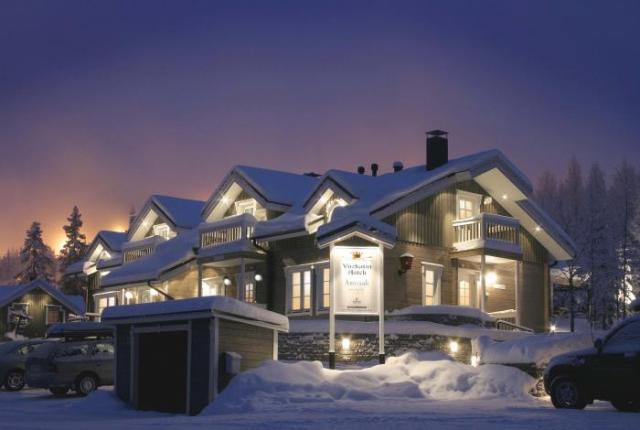 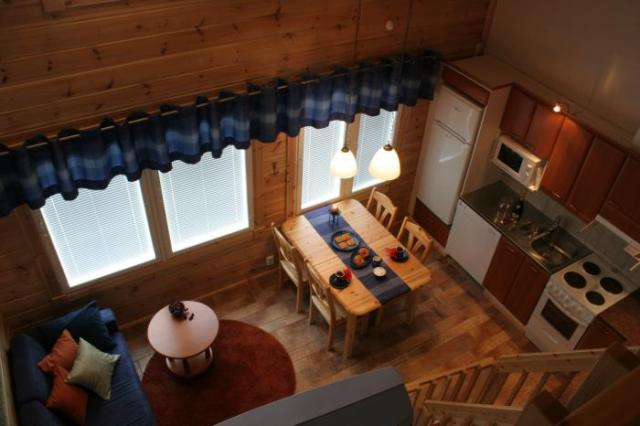 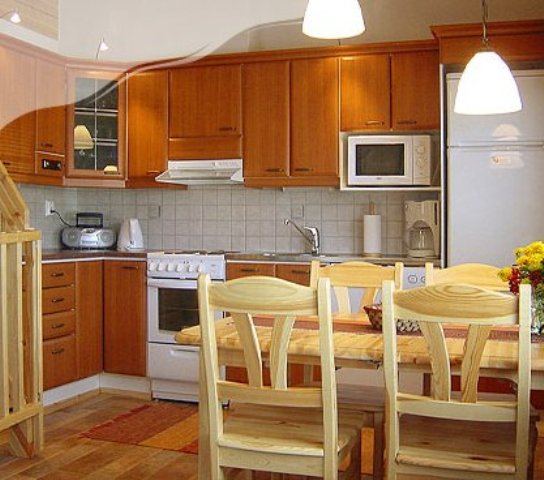 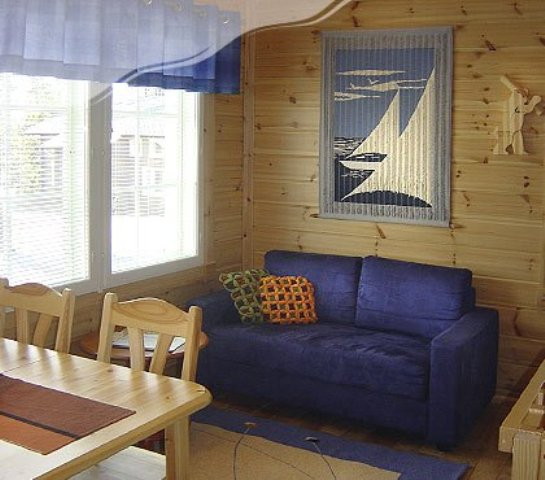 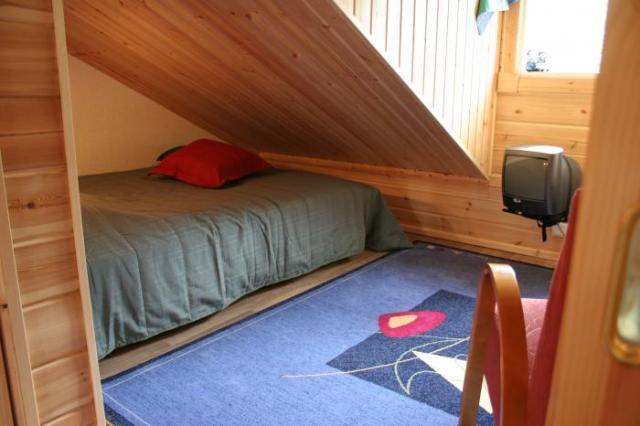 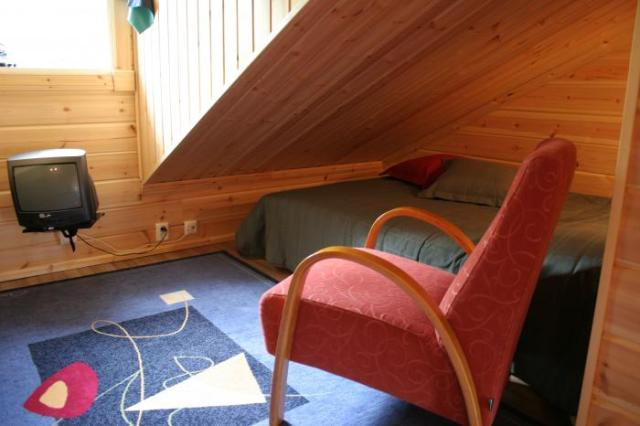 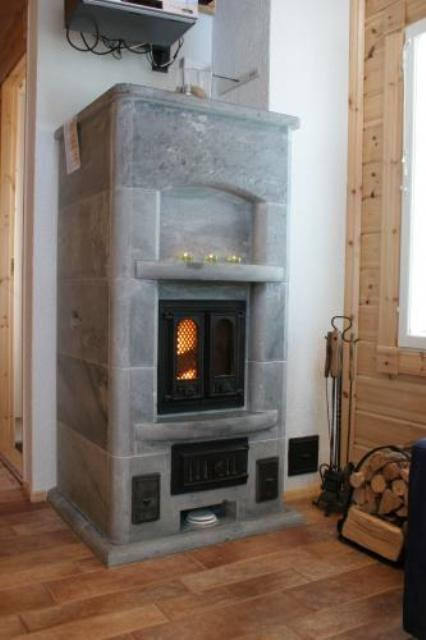 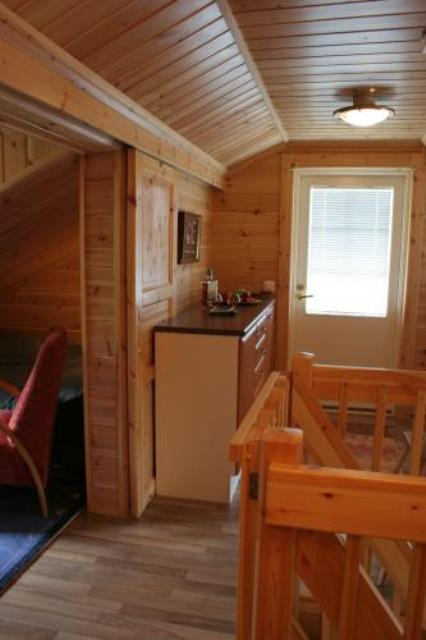 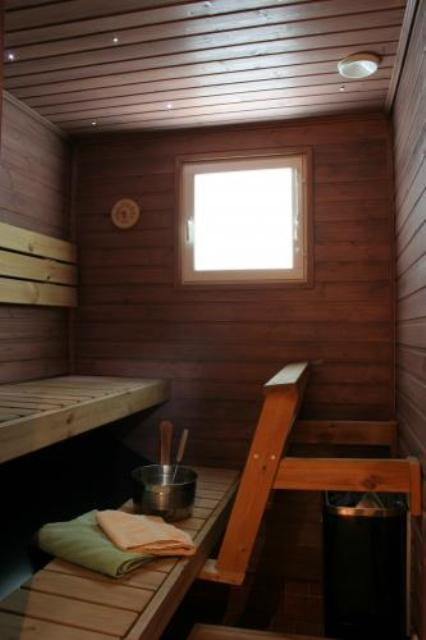 